I sottoscritti insegnanti, dopo una puntuale verifica dei libri di testo in uso ed un esame analitico delle diverse proposte editoriali disponibili, acquisito il parere favorevole del/dei seguente/i Consiglio/i di Classe/Interclasse.…………………………………………,propone per la/le classe/i …………………………… la conferma/l’adozione del seguente libro di testo per l’anno scolastico 2020/2021:Le caratteristiche dei testi, che ne rendono opportuna la scelta in relazione agli obiettivi da perseguire, ai programmi di insegnamento, agli obiettivi della programmazione didattica ed educativa prevista dal PTOF,  sono così riassumibili:Si precisa che si propone la nuova edizione del libro di testo per obiettive necessità determinate da:  Sostanziali innovazioni scientifiche / didattiche   Modifiche nuove indicazioni nazionali  Determinanti modifiche didattiche nell’impostazione del curricolo della disciplina  Reali esigenze derivanti dall’offerta formativa e precisamente.…………………………………………………………………………………………………………………………………………………………………………………………Termoli, …………………………….	Firme dei docenti………………………………………….                                    . …………………………………….                          ………………………………………….			       ……………………………………...………………………………………….			       ……………………………………...………………………………………….			       ……………………………………..ISTITUTO COMPRENSIVO STATALE “DIFESA GRANDE” –  86039 TERMOLI (CB)                              Scuola dell’Infanzia – Scuola Primaria di “Difesa Grande”                                     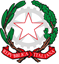 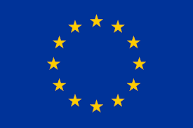                       Scuola dell’Infanzia di “via Volturno” e Scuola Primaria di “via Po”                                                                Scuola Secondaria di I grado di “Difesa Grande”                       Viale Santa Maria degli Angeli    0875/712840 – C.F. 91055150709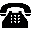               SITO WEB: www.comprensivodifesagrande.edu.it – PEC: cbic857003@pec.istruzione.it  PEO: cbic857003@istruzione.itCodice Univoco Istituto: UFIEA0LIBRO DELLA PRIMA CLASSELIBRO DELLA PRIMA CLASSEAutore/i TitoloEditoreCittàAnnoCodicePrezzoQualità del contenutoCoerenza con le indicazioni del PTOFQualità del contenutoCorretta impostazione, scientifica ed epistemologica, degli argomenti trattatiQualità del contenutoSviluppo dei contenuti fondamentali della disciplina.Organicità nella presentazione e chiarezza nell’esposizioneQualità del contenutoScansione degli argomenti adeguata al monte ore annuale della disciplinaQualità del contenutoCoerenza della distribuzione del contenuto nei volumi delle varie classiQualità del contenutoPresenza di comprensibili nessi interni e dei collegamenti indispensabili con altre disciplineQualità del contenutoPresenza di indicazioni bibliografiche, anche con riferimenti on line, per permettere eventuali approfondimentiQualità del contenutoValidità degli esercizi propostiQualità del contenutoCoerenza con le Nuove Indicazioni Nazionali Presentazione degli argomentiLinguaggio impiegato coerente con l’età dei destinatari e le competenze ad essa corrispondentiPresentazione degli argomentiPresenza di un glossario che aiuta a comprendere il significato delle parole di uso meno frequente utilizzate nel testoPresentazione degli argomentiFunzionalità del supporto iconografico (disegni, grafici, figure significative, schemi esemplificativi, ecc.)Presentazione degli argomentiValidità ed efficacia dei contenuti digitali propostiPresentazione degli argomentiFunzionalità dei caratteri tipografici e dell’impostazione grafica (impaginatura, colori, simboli, ecc.) che rendono agevole la lettura.Impostazione metodologicaSono comprensibili i prerequisiti necessari agli alunni per la fruizione del materiale didattico ivi contenutoImpostazione metodologicaSono chiari  gli obiettivi di apprendimento perseguiti dal testoImpostazione metodologicaSono comprensibili i criteri per la verifica delle conoscenze e delle competenze correlate ai suddetti obiettiviImpostazione metodologicaIdoneità a promuovere il senso della ricerca ed a favorire l’acquisizione di un personale metodo di studioCaratteristiche tecnicheStrumenti multimediali (CD, DVD, internet, ecc.) funzionali e integrati con il libro Caratteristiche tecnicheContenuti digitali agevoli, anche scaricabili da internetCaratteristiche tecnicheProposte di attività di laboratorioCaratteristiche tecnicheEserciziario, in allegato, che consenta di realizzare un’attività educativa diversificata, per la gestione dell’eterogeneità della classe